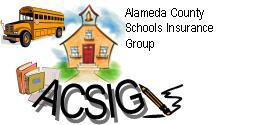 Alameda County Schools Insurance Group (ACSIG)5776 Stoneridge Mall Rd., Suite 130 Pleasanton, CA 94588MINUTESFull BoardDate:           Thursday, May 20, 2021Time:           2:00PMLocation:    Video Meeting	         Join Zoom Meetinghttps://us02web.zoom.us/j/7358807014?pwd=OWtmZkdmZmVwT0hCZklsNXA4RURXUT09       Meeting ID: 735 880 7014
      Passcode: acsig20The meeting was called to order by Annette Heldman at 2:01pm.Roll call Board MembersAnnette Heldman	President		New Haven Unified School DistrictSusan Kinder       	Vice President	Livermore Valley Joint USDDr. Candi Clark		Board Member	Alameda County Office of EducationDani Krueger		Board Member	Alameda Unified School DistrictJackie Kim		Board Member	Albany Unified School DistrictSuzy Chan      	      	Board Member	Castro Valley USDChris Hobbs		Board Member	Dublin Unified School DistrictMinh Vu			Board Member	Fremont USD	Bryan Wakefield		Board Member	Mission Valley ROPShailesh Regmi		Board Member	Mountain House Unified School DistrictMarie Dela Cruz		Board Member	Newark Unified School DistrictRuth Alahydoian	Board Member	Piedmont Unified School DistrictAhmad Sheikholeslami	Board Member	Pleasanton Unified School DistrictDr. Kevin Collins	Board Member	San Leandro Unified School DistrictMadeline Gabel		Board Member	San Lorenzo Unified School DistrictKimberly Dennis      	Executive Director	ACSIGCelina Flotte          	Executive Assistant 	ACSIGRon Martin		Guest			Keenan & Associates      Tara Cooper-Salaiz	Guest			Keenan & Associates      Dave Kundert		Guest			Keenan & Associates      Laurena Grabert 	Guest			SETECHCary Allison	 	Guest			Morgan StanleyCarl Sandstrom		Guest			CAJPAAcceptance of the AgendaIt was moved by Kevin Collins and seconded by Candi Clark to accept the agenda as presented.Ayes: Heldman, Kinder, Clark, Krueger, Chan, Hobbs, Vu, Wakefield, Regmi, Dela cruz, Alahydoian, Sheikholeslami, Collins Nays: NoneAbstain: NonePublic Comment on Open Session Agenda ItemsPursuant to the Brown Act, each public agency must provide the public with an opportunity to speak on any matter within the subject matter jurisdiction of the agency and which is on the agency’s agenda for that meeting.  The Board of Directors allows speakers to speak on agendized and non-agendized matters under public comment.  Comments are limited to no more than 3 minutes per speaker.  By law, no action may be taken on any item raised during the public comment periods and matters may be referred to staff for placement on a future agenda of the Board of DirectorsConsent CalendarReview Items listed on the consent agenda for any adjustments and adoptions. Executive Committee Minutes from February 5, 2021Executive Committee Minutes from March 18, 20212nd Quarter Financials					     2nd Quarter Investment ReportInformational Report for Fiscal Year End		PLCA Agreement Renewal	Run Off Claims AgreementDispute Resolution PolicyUnderwriting PolicyInvestment PolicyConflict of Interest CodeAuthorization of SignaturesPosting and Mailing AddressIt was moved by Kevin Collins and seconded by Candi Clark to approve the consent calendar as presented.Ayes: Heldman, Kinder, Clark, Krueger, Chan, Hobbs, Vu, Wakefield, Regmi, Dela cruz, Alahydoian, Sheikholeslami, Collins Nays: NoneAbstain: NoneGeneral Third Quarter Investment Report					Cary Allison of Morgan Stanley reviewed the 2020/21 Third Quarter Investment Report with the Board. 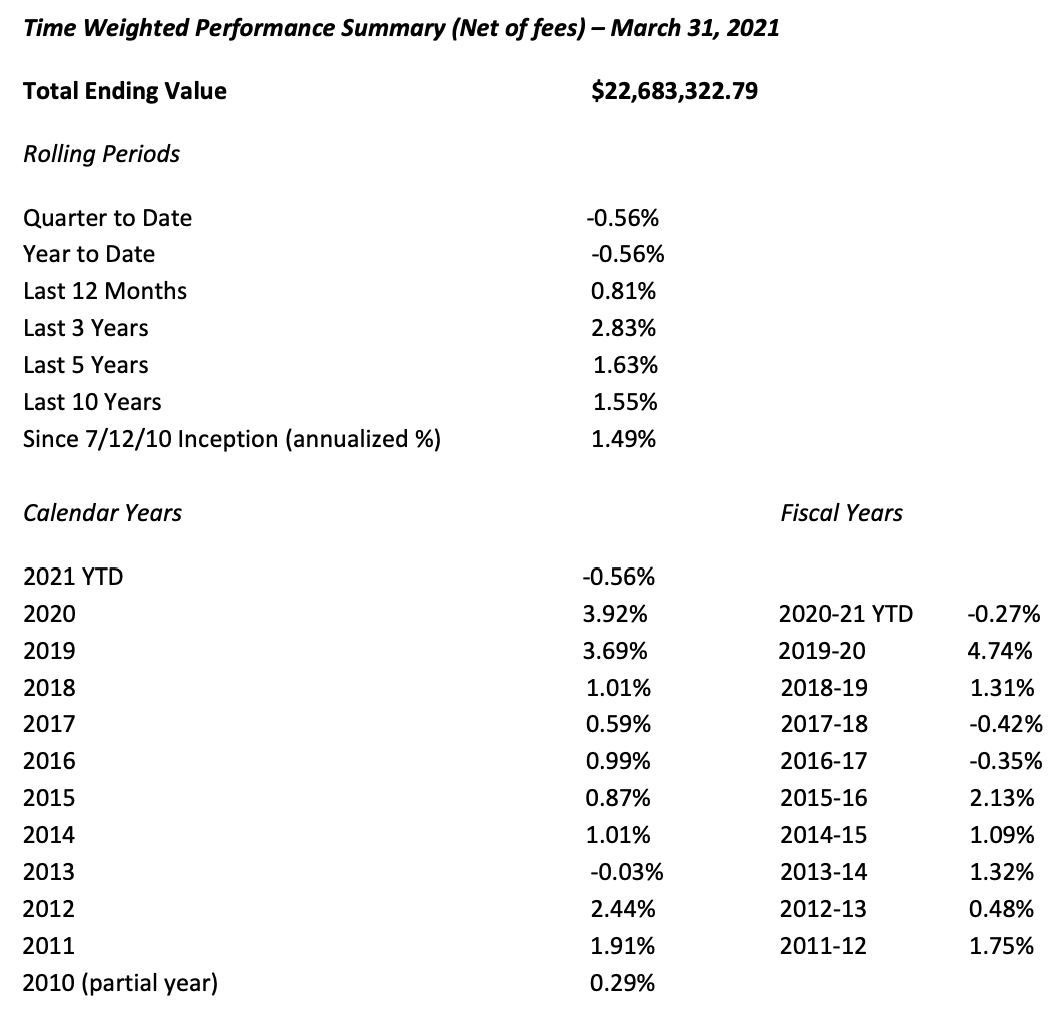 It was moved by Susan Kinder and seconded by Kevin Collins to approve the third quarter investment report as presented.Ayes: Heldman, Kinder, Clark, Krueger, Chan, Hobbs, Vu, Wakefield, Regmi, Dela cruz, Alahydoian, Sheikholeslami, Collins Nays: NoneAbstain: NoneThird Quarter Financials 							Laurena Grabert from SETECH presented the 2020/21 Third Quarter Financial statements with the Board.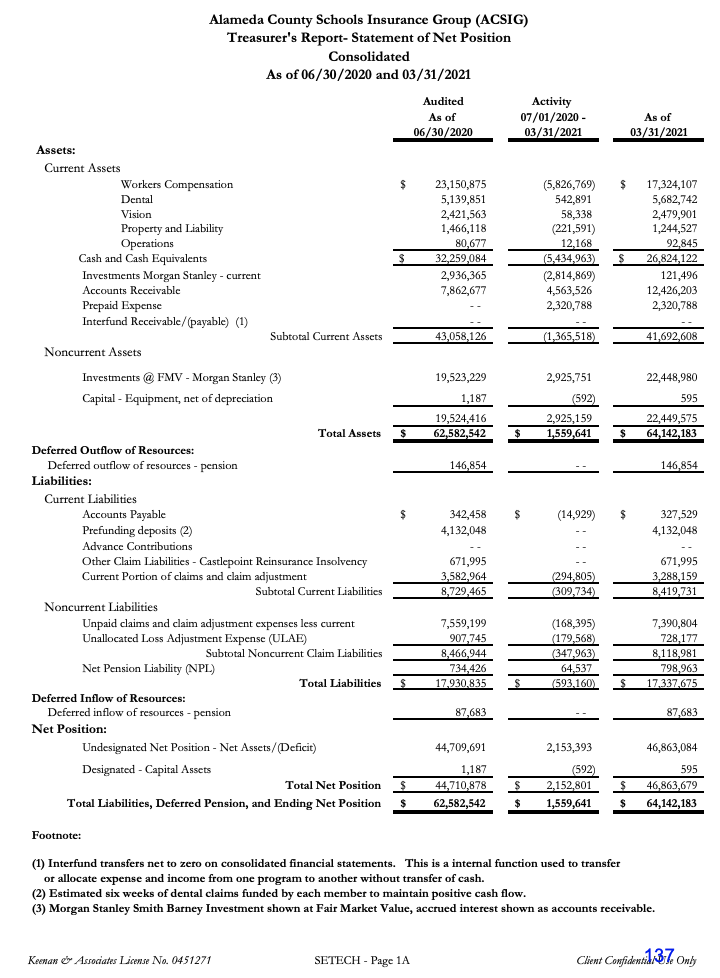 It was moved by Kevin Collins and seconded by Dani Krueger to approve the third quarter financial report as presented.Ayes: Heldman, Kinder, Clark, Krueger, Chan, Hobbs, Vu, Wakefield, Regmi, Dela cruz, Alahydoian, Sheikholeslami, Collins Nays: NoneAbstain: NoneBudget 2021/2022								The Executive Director reviewed the 2021/22 Budget with the Board.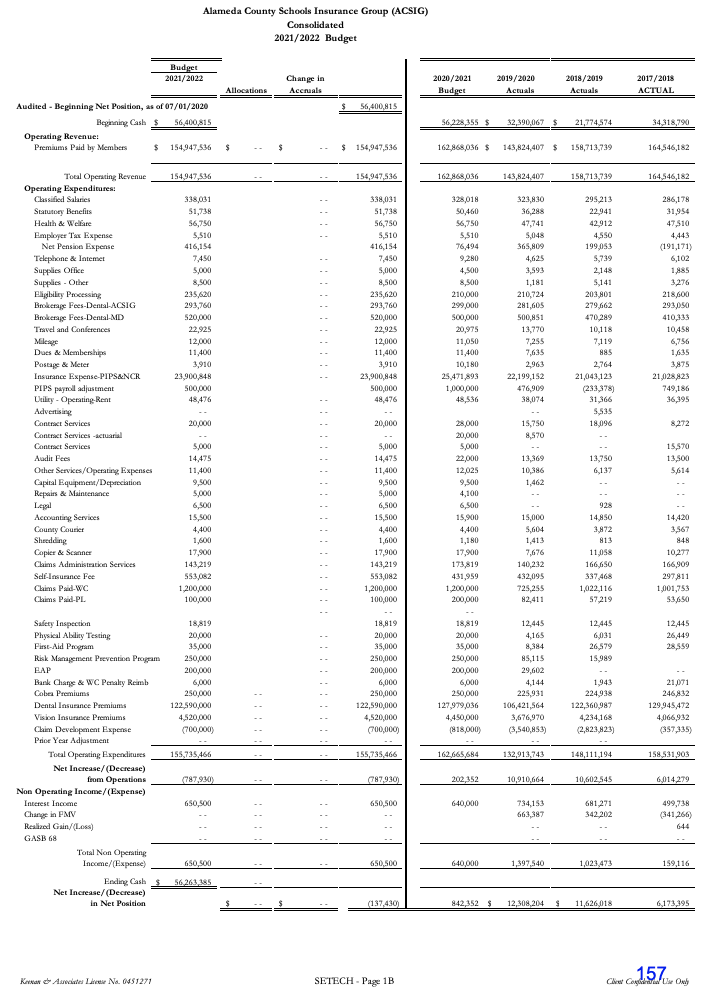 It was moved by Susan Kinder and seconded by Kevin Collins to approve of the budget to as presented.Ayes: Heldman, Kinder, Clark, Krueger, Chan, Hobbs, Vu, Wakefield, Regmi, Dela cruz, Alahydoian, Sheikholeslami, Collins Nays: NoneAbstain: NoneACSIG Salaries & BenefitsAnnette Heldman reviewed a schedule increase proposal for the ACSIG staff of 2.5%. Due to the abnormalcy of 20/21, the formula was suspended and the Board voted to give a one-time, off schedule increase. The overall cost for this increase would total $9,442.It was moved by Kevin Collins and seconded by Ahmad Sheikholeslami to approve ACSIG salaries and benefits as presented.Ayes: Heldman, Kinder, Clark, Krueger, Chan, Hobbs, Vu, Wakefield, Regmi, Dela cruz, Alahydoian, Sheikholeslami, Collins Nays: NoneAbstain: NoneAudit Engagement LetterThe Executive Director presented the renewal contract with Christy White for the claims audit. It was moved by Minh Vu and seconded by Candi Clark to approve Audit Engagement as presented.Ayes: Heldman, Kinder, Clark, Krueger, Chan, Hobbs, Vu, Wakefield, Regmi, Dela cruz, Alahydoian, Sheikholeslami, Collins Nays: NoneAbstain: NoneAccreditation ReportCarl Sandstrom of CAJPA presented ACSIG the accreditation with excellence.Meeting CalendarThe Board reviewed the 2021/22 calendar.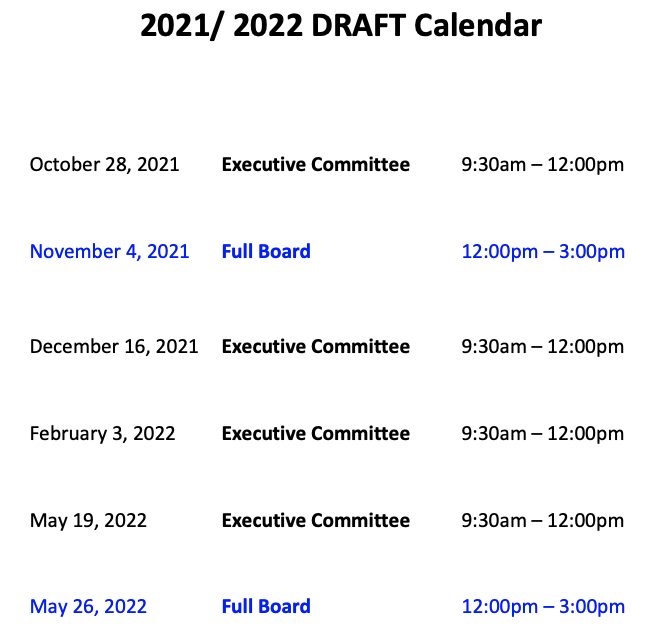 It was moved by Kevin Collins and seconded by Madeline Gabel to approve of the draft meeting calendar.Ayes: Heldman, Kinder, Clark, Krueger, Chan, Hobbs, Vu, Wakefield, Regmi, Dela cruz, Alahydoian, Sheikholeslami, Collins, Gabel Nays: NoneAbstain: NoneDentalDental Rates 2021/2022							The Executive Director presented the 2021/22 Dental program recommendations to the Board.  The program has continued to perform well. The recommendation is for a flat renewal.It was moved by Kevin Collins and seconded by Ruth Alahydoian to approve of the Dental Rates.Ayes: Heldman, Kinder, Clark, Krueger, Chan, Hobbs, Vu, Wakefield, Regmi, Dela cruz, Alahydoian, Sheikholeslami, Collins, Gabel Nays: NoneAbstain: NoneVisionVision Rates 2021/2022							The Executive Director presented the 2021/22 Vision rates with a recommendation as a flat renewal.It was moved by Ruth Alahydoain and seconded by Dani Krueger to approve the Vision rates as presented.Ayes: Heldman, Kinder, Clark, Krueger, Chan, Hobbs, Vu, Wakefield, Regmi, Dela cruz, Alahydoian, Sheikholeslami, Collins, Gabel Nays: NoneAbstain: NoneProperty & Liability Property & Liability Rates 2021/2022					The Executive Director presented the 2020/21 Property and Liability rates.It was moved by Chris Hobbs and seconded by Kevin Collins to approve the Property & Liability rates as presented.Ayes: Heldman, Kinder, Clark, Krueger, Chan, Hobbs, Vu, Wakefield, Regmi, Dela cruz, Alahydoian, Sheikholeslami, Collins, Gabel Nays: NoneAbstain: NoneWorkers CompensationActuarial Study – Ultimate Loss						The Executive Director presented Actuarial study of the ultimate loss of the self-insured portion of the ACSIG Workers Compensation program.  Bay Actuarial estimates that ACSIG’s liability for unpaid losses were $8.8M on December 31, 2020 and project that it will be $8.2M on June 30, 2021. It was moved by Kevin Collins and seconded by Candi Clark to approve the Ultimate Loss Actuarial Study as presented.Ayes: Heldman, Kinder, Clark, Krueger, Chan, Hobbs, Vu, Wakefield, Regmi, Dela cruz, Alahydoian, Sheikholeslami, Collins, Gabel Nays: NoneAbstain: NoneActuarial Study – Ex-Mods							Historically, ACSIG experience modification factors were not “re-benched” to 1.00. The result was program underfunding. In 2008, the Executive Committee and Board agreed to begin a multi-year funding model to begin “re-benching” ex-mods to 1.00. Program year 2009/2010 was the first year of this process. It was the expectation that the rates would become more consistent due to the use of actuarially determined experience-modification rates. Prior to 2013/2014, the ACSIG Board imposed a cap in the amount an ex-mod could increase/decrease in any one program year. Beginning in 2013/14 the actuarially determined ex-mod will be used with no maximum change cap. The assumption that all ex-mods will remain between 0.75 – 1.25 will continue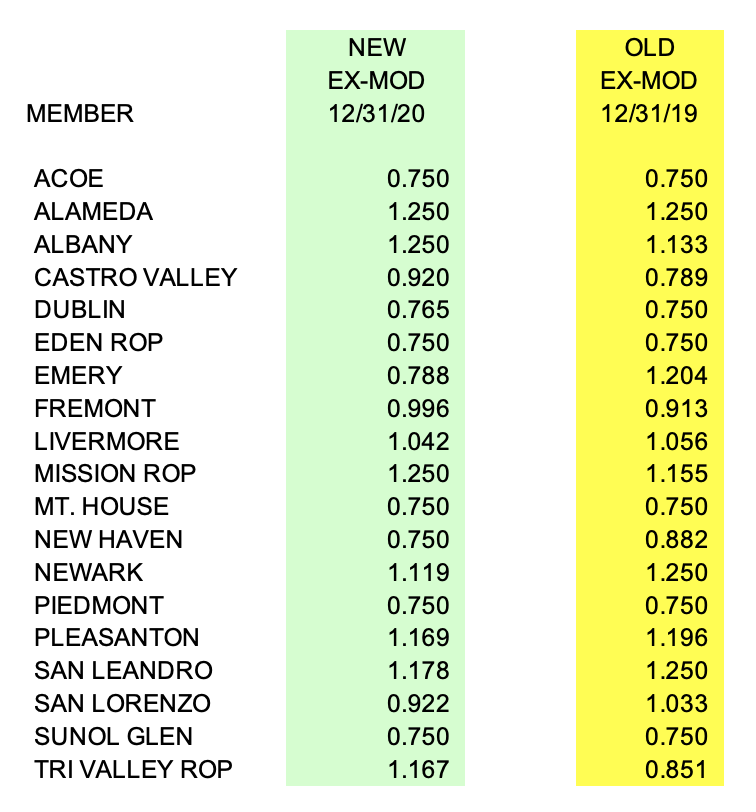 It was moved Ahmad Sheikholeslami and seconded by Shailesh Regmi to approve the Ex-Mods as presented.Ayes: Heldman, Kinder, Clark, Krueger, Chan, Hobbs, Vu, Wakefield, Regmi, Dela cruz, Alahydoian, Sheikholeslami, Collins, Gabel Nays: NoneAbstain: NoneWorkers Compensation Rates 2021/2022				The Executive Director presented 2021/22 Workers Compensation rates. 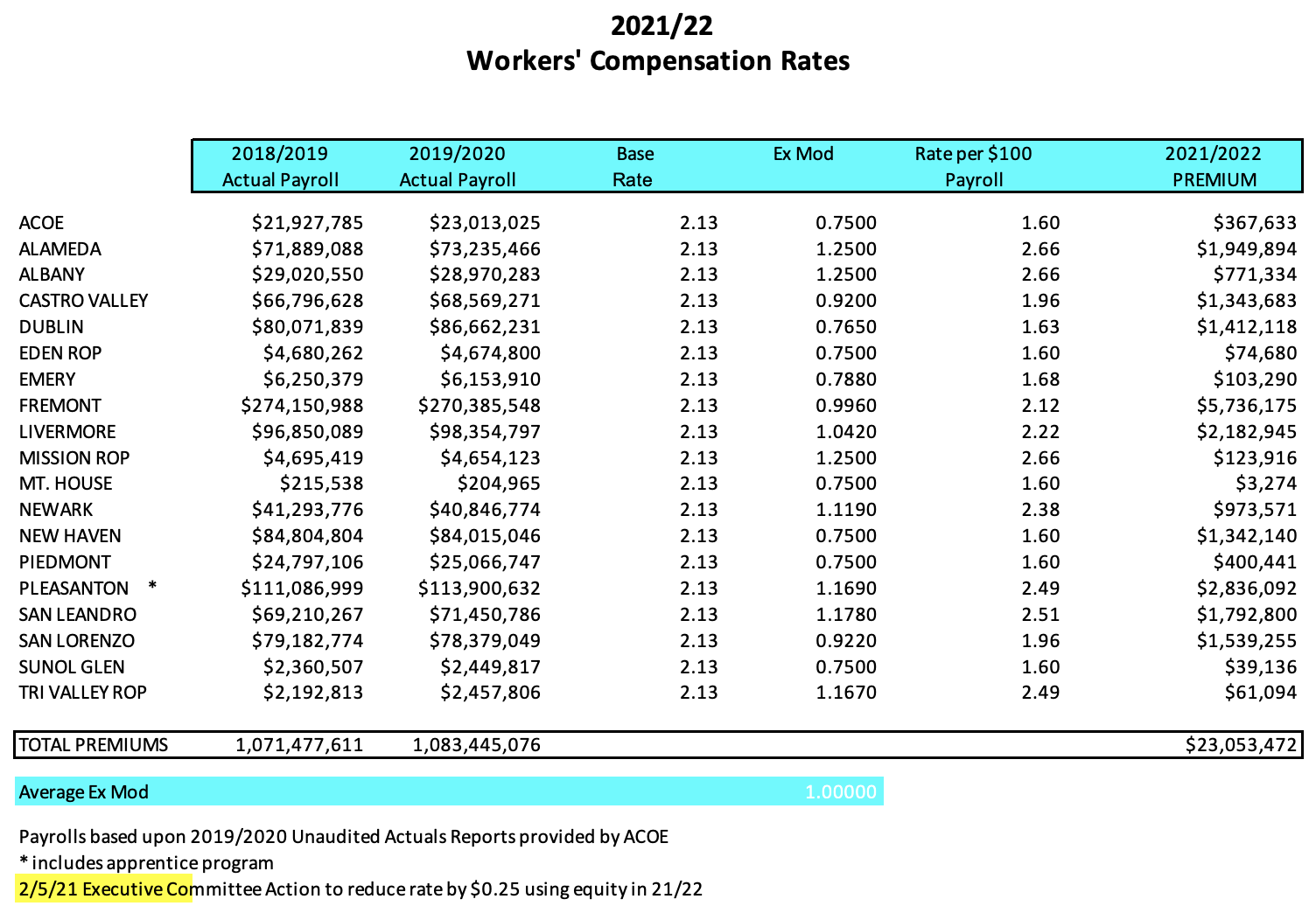 It was moved by Kevin Collins and seconded by Minh Vu to approve the Workers Compensation rates. Ayes: Heldman, Kinder, Clark, Krueger, Chan, Hobbs, Vu, Wakefield, Regmi, Dela cruz, Alahydoian, Sheikholeslami, Collins, Gabel Nays: NoneAbstain: NoneClaims Audit			The Executive Director reviewed the claims audit. The overall score given to the Keenan & Associate Pleasanton claims team was 90% They had previously used a 5 out of 5 numbering system. This score is an improvement from the score of 4 of 5 received in 2018. Much work is being done with Keenan and ACSIG management to address the deficiencies identified. Also enclosed is the response from the Keenan Claims Team for items identified as deficient in the report.It was moved by Kevin Collins and seconded by Madeline Gabel to approve the claims audit.Ayes: Heldman, Kinder, Clark, Krueger, Chan, Hobbs, Vu, Wakefield, Regmi, Dela cruz, Alahydoian, Sheikholeslami, Collins, Gabel Nays: NoneAbstain: None5-year Point in Time ComparisonTara Salaiz from Keenan and Associates reviewed the 5-year workers compensation claim trend.Future PlanningThis meeting was adjournment 2:47pm.